1.- DATOS PERSONALES2.- DATOS PROFESIONALES / DATOS VOLUNTARIADO / DATOS DE FORMACIÓNEn mi calidad de alumno/aAUTORIZO a la escuela ABAST ANIMACIO a ceder al IVAJ-GVA JOVE los datos recogidos en esta ficha para su tratamiento y uso dentro sus competencias.AUTORIZO a AUCA, PROJECTES EDUCATIUS, SL y a ABAST ANIMACIO a utilizar las imágenes obtenidas en el desarrollo del curso y utilizarlas en cualquier tipo de formato, única y exclusivamente en los medios de difusión que emplea (web, comunicaciones, redes sociales) sin más objetivo que la promoción de sus servicios. Asimismo renuncio a pedir cualquier tipo de responsabilidad civil o penal por el mencionado uso por la presente aquí explícitamente consentida.Con el Apoyo de:........................................................... ,.......... de.........................................................de 20…………….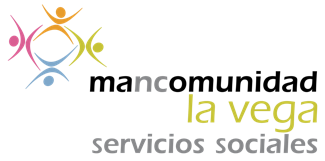 FIRMA ALUMNO/ACÓDIGO CURSOCURSOMONITOR/A ACTIVIDADES DE TIEMPO LIBRE  INFANTIL Y JUVENILLUGARREDOVÁN  FECHA INICIO19/06/2017 Horario de 9:00h a 14:00 y de 16:00 a 18:00h.FECHA FIN30/06/2017 NombreApellidosFecha de nacimientoNIFDirecciónCPPoblaciónTeléfonoTel. MóvilCorreo-e¿Trabajas?     SI          NO     ProfesiónLugar de trabajoExperiencia en animación y tiempo libre (profesional/voluntariado)Estudios finalizadosEstudios en curso